Study Guide and HomeworkAreas of Circles and SectorsAreas of Sectors A sector of a circle is a region bounded by a central angle and its intercepted arc.Example: Find the area of the shaded sector.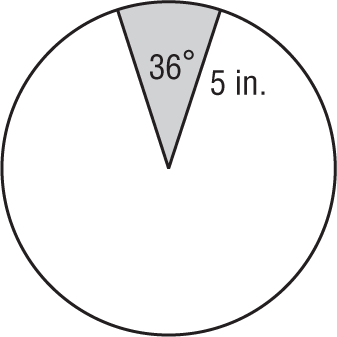 A =  ⋅ π 	Area of a sector	=  ⋅ π 	x = 36 and r = 5	≈ 7.85 	Use a calculator.The area of the sector is about 7.85 square inches.ExercisesFind the area of each shaded sector. Round to the nearest tenth.	1. 					2. 					3. 			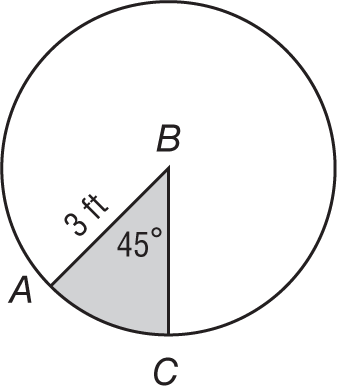 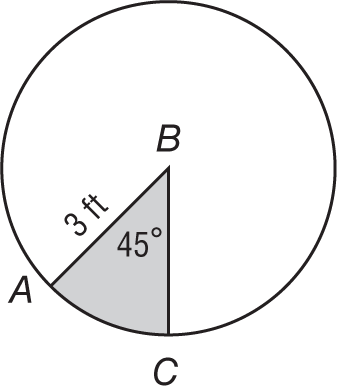 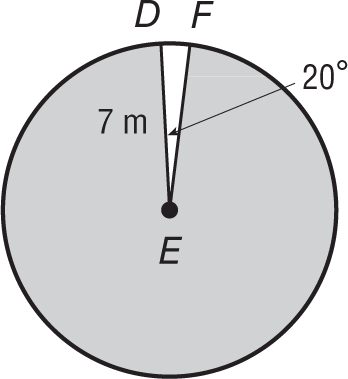 	4. 					5. 					6. 			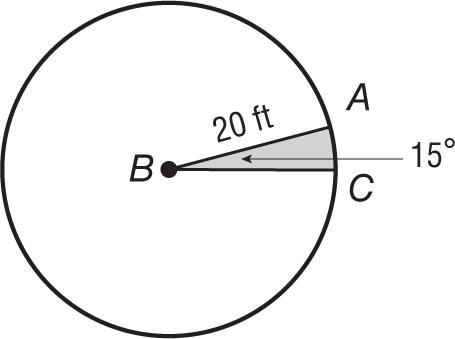 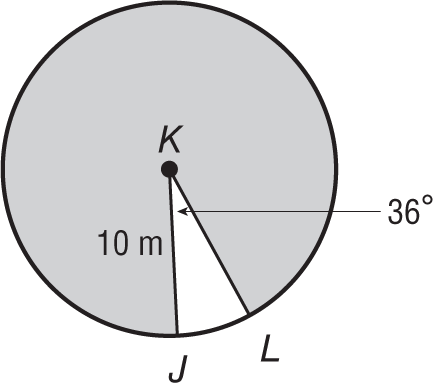 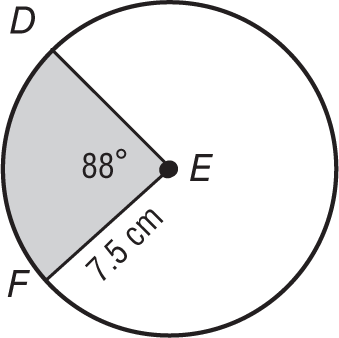 	7. SANDWICHES For a party, Samantha wants to have finger sandwiches. She cuts sandwiches into circles. If she cuts each circle into three congruent pieces, what is the area of each piece?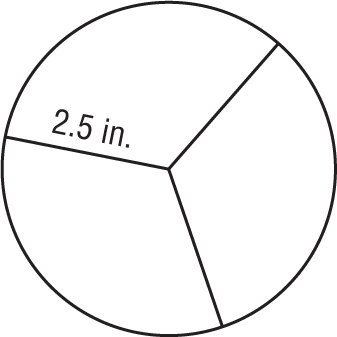 Area of a SectorIf a sector of a circle has an area of A square units, a central angle measuring x°, and a radius of r units, then A =  π.